Департамент образования Ярославской областигосударственное профессиональное образовательное учреждение  Ярославской  области Рыбинский транспортно-технологический колледж ПРОГРАММА УЧЕБНОЙ ПРАКТИКИПРОФЕССИОНАЛЬНОГО МОДУЛЯПМ.03 ОРГАНИЗАЦИЯ ПРОЦЕССОВ МОДЕРНИЗАЦИИ И МОДИФИКАЦИИ АВТОТРАНСПОРТНЫХ СРЕДСТВпрограммы подготовки специалистов среднего звенаспециальность: 23.02.07 Техническое обслуживание и ремонт двигателей, системи агрегатов автомобилей                                           (на базе основного общего образования)2019 г.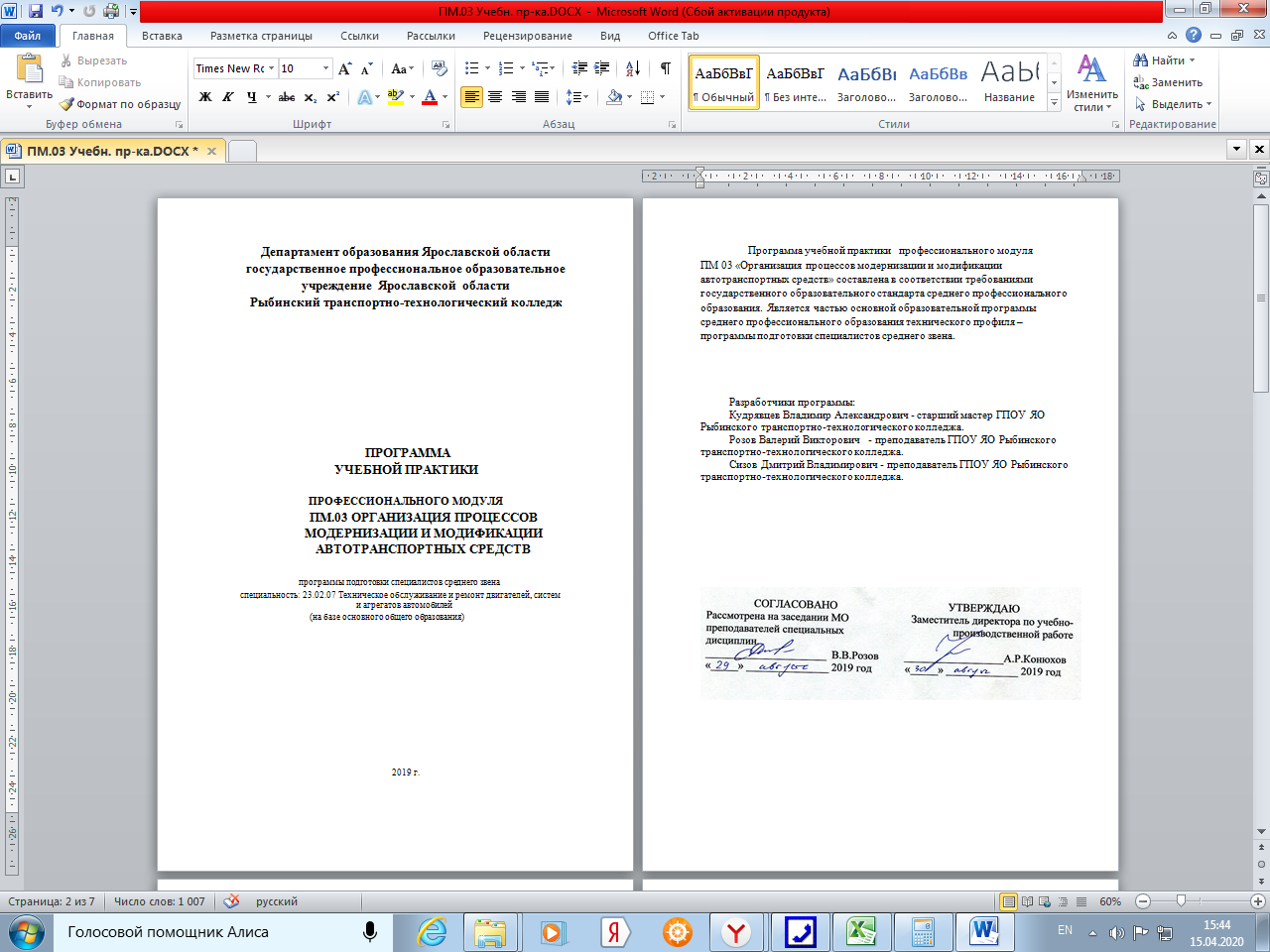 Цели учебной практикиЦелями учебной практики является закрепление и углубление теоретической подготовки обучающегося и приобретение им в сфере профессиональной деятельности следующих практических навыков и компетенций:ВД 6 Организация процесса модернизации и модификации автотранспортныхсредствПК 6.1. Определять необходимость модернизации автотранспортного средства.ПК 6.2. Планировать взаимозаменяемость узлов и агрегатов автотранспортного средства и повышение их эксплуатационных свойств.ПК 6.3. Владеть методикой тюнинга автомобиля.ПК 6.4. Определять остаточный ресурс производственного оборудования.Задачи учебной практикиЗадачами учебной практики является подготовка обучающихся к следующим видам деятельности:ВД 6 Организация процесса модернизации и модификации автотранспортных средств3.Место учебной практики в структуре ОПОПУчебная практика проводится после освоения обучающимися профессионального модуля ПМ.03 Организация процесса модернизации и модификации автотранспортных средств в соответствии с ФГОС СПО 23.02.07 Техническое обслуживание и ремонт двигателей, систем и агрегатов автомобилей.Формы проведения учебной практикиУчебная практика проводится в форме практических занятий на предприятиях, организациях и учреждениях автотранспортного комплекса, выполняющих функции по управлению и регулированию объектов профессиональной деятельности.Место и время проведения учебной практикиУчебная практика проводится согласно графику учебного процесса в учебных мастерских ГПОУ ЯО Рыбинского транспортно-технологического колледжаКомпетенции обучающегося, формируемые в результате прохождения учебной практикиВ результате прохождения учебной практики обучающийся должен приобрести следующие компетенции. общие компетенции, включающие в себя способность:развитие.ОК 04.	Работать в коллективе и команде, эффективно взаимодействовать с коллегами, руководством, клиентами.ОК 07.	Содействовать сохранению окружающей среды, ресурсосбережению, эффективно действовать в чрезвычайных ситуациях.ОК 09.	Использовать информационные технологии в профессиональной деятельности.ОК 10.	Пользоваться профессиональной документацией на государственном и иностранном языке.профессиональные компетенции, соответствующие основным видам профессиональной деятельности:результате прохождения учебной практики обучающийся должен:уметь:проводить контроль технического состояния транспортного средства;составлять технологическую документацию на модернизацию и тюнинг транспортных средств;определять взаимозаменяемость узлов и агрегатов транспортных средств;производить сравнительную оценку технологического оборудования;организовывать обучение рабочих для работы на новом оборудовании.СТРУКТУРА И СОДЕРЖАНИЕ УЧЕБНОЙ ПРАКТИКИОбщая продолжительность учебной практики составляет 72 часа - 2 неделиФОРМЫ ПРОМЕЖУТОЧНОЙ АТТЕСТАЦИИ ЗачетУЧЕБНО-МЕТОДИЧЕСКОЕ И ИНФОРМАЦИОННОЕ ОБЕСПЕЧЕНИЕ УЧЕБНОЙ ПРАКТИКИОсновные источники:Виноградов В.М. Технологические процессы ремонта автомобилей, учебное пособие .-М.: Академия, 2017Пузанков А.Г.   Автомобили «Устройство автотранспортных средств»/ А.Г. Пузанков.-М.: Академия, 2015. – 560 с.А.А. Геленов Автомобильные эксплуатационные материалы, М.: Академия, 2017Дополнительные источники:Роговцев В.Л. и др. Устройство и эксплуатация АТС: Учебник водителя, - М.; Транспорт1991 г.Родичев В.А. Грузовые автомобили: Учебник для НПО, - М.; ИЦ «Академия» 2003 г.Шестопалов С.К. Устройство, техническое обслуживание и ремонт легковых автомобилей: Учебник для НПО, - М.; ИЦ «Академия» 2003 г.Стуканов В.А., Леонтьев К.Н. Устройство автомобилей: учебное пособие для СПО, - М.; ИД «Форум» 2010 г.Борисов Основы экономики, М.: ДРОФА, - 2008Грибов В.Д., Экономика организации (предприятия), ООО «Издательство КноРус», 2007Волков О.И, Скляренко В.К. Экономика предприятия: Курс лекций. – М.:ИНФРА – М;2003Карагодин В.И., Карагодин Д.В. Устройство, техническое обслуживание и ремонт автомобилей КамАЗ, - М.; Транспорт 1997 г.Спиридонов Н.И. Автомобиль в вопросах и ответах: Учебное пособие Пиволжс. Книжное издательство 1996 г.Березин С.В. Справочник автомеханика: библиотека автомобилиста ИД «Феникс», Ростов на Дону, 2010 г.Ламака Ф.Ю. Лабораторно-практические занятия по устройству автомобилей: учебное пособие для НПО, - ИЦ «Академия» 2009 г.Экономика предприятия (фирмы): Учебник/ под редакцией профессора О.И. Волкова и доцента О.В. Девяткина – 3-е издание, переработан и дополнен – М. ИНФРА – М.2002Экономика организации (предприятия); Учебник /под редакцией Н.А. Сафронова – 2-е издание, переработан и дополнен – М: Экономист, 2004Интернет-ресурсы:http://amastercar.ru/articles/http://www.automan.ru/http://www.avtotut.ru/ustroistvoavto/tormoznsystem/rabistoiantormoz/http://tezcar.ru/ustroistvo.htmlhttp://systemsauto.ru/http://cxem.net/avto/electronics/4.phphttp://www.niva-faq.msk.ru/tehnika/obsch/ustrojst/albom/basic.htmhttp://autonotes.info/http://what-avto.ru/index.phphttp://www.vaz-autos.ru/http://www.brestauto.com/awdarticle.htmhttp://car-exotic.com/lada-priora/vaz-2170-auto-repair-manual-1.htmlhttp://ru.wikipedia.org/wiki/http://www.almeraman.ru/http://sanekua.ru/texnicheskoe-obsluzhivanie-avtomobilya/http://www.6pl.ru/Vlad134/RD_37-009-026-92.htmhttp://www.6pl.ru/Vlad134/RD_37-009-026-92.htm#Приложение%206http://avtojurnal.ru/Периодические изданияЖурнал «За рулем»Журнал «5 колесо»Журнал «Автопанорама»МАТЕРИАЛЬНО- ТЕХНИЧЕСКОЕ ОБЕСПЕЧЕНИЕ УЧЕБНОЙ ПРАКТИКИУчебная практика проводится в учебных мастерских ГПОУ ЯО Рыбинского транспортно-технологического колледжа, оснащенных специализированным оборудованием для выполнения работ по техническому обслуживанию и ремонту автомобилейКодНаименование общих компетенцийОК 01.Выбирать   способы   решения   задач   профессиональной   деятельности,применительно к различным контекстам.ОК 02.Осуществлять поиск, анализ и интерпретацию информации, необходимой длявыполнения задач профессиональной деятельности.ОК 03.Планировать  и  реализовывать  собственное профессиональное и  личностноеКодНаименование видов деятельности и профессиональных компетенцийВДОрганизация  процесса  модернизации  и  модификации  автотранспортныхсредствПК 6.1.Определять необходимость модернизации автотранспортного средстваПК 6.2.Планировать   взаимозаменяемость   узлов   и   агрегатов   автотранспортногосредства и повышение их эксплуатационных свойствПК 6.3.Владеть методикой тюнинга автомобиляПК 6.4.Определять остаточный ресурс производственного оборудования.Разделы (этапы) практикиВиды учебной работы на практикеОбъемФормычасовконтроля12344Вводное занятиеСодержаниеСодержание6Требования безопасности труда. Охрана трудаТребования безопасности труда. Охрана труда1.Организация производства.6Зачет1.Организация производства.6ЗачетТехника безопасности и охрана труда1. Контроль технического состоянияСодержаниеСодержание6транспортного средства1.Проверка технического состояния автомобиля (Двигатель,6Зачеттрансмиссия, рулевое управление, передний мост, тормознаясистема, ходовая часть, место водителя и др.)2. Технологическая документация наСодержаниеСодержание24модернизацию и тюнинг транспортных1.Технологическая документация – тюнинг двигателя внутреннего12Зачетсредствсгорания автомобиля2.Технологическая документация – улучшение аэродинамических12Зачетхарактеристик автомобиля3. Взаимозаменяемость узлов и агрегатовСодержаниеСодержание12транспортных средств1.Определение взаимозаменяемых деталей12Зачет2.Выбор взаимозаменяемых деталей в соответствии с каталогомЗачет4. Сравнительная оценка технологическогоСодержаниеСодержание12оборудования1.Методы оценки оборудования12Зачет2.Обоснование выбора оборудованияЗачет5. Организация обучения рабочих для работыСодержаниеСодержание12на новом оборудовании1.Постановка целей и определение потребностей в обучении.12Зачет2.Составление бюджета на обучение.Зачет3.Выбор формы обучения и преподавателей.ЗачетИТОГО72